Министерство общего и профессионального образованияСвердловской областиОтдел образования администрации Верх – Исетского районаг. ЕкатеринбургаМуниципальное бюджетное дошкольное образовательное учреждение - детский сад комбинированного вида № 562	Конструкт занятия
«Тайна Снежинки» старший дошкольный возрастСоставители:Хурамшина С.А.воспитатель 1 к.кг. Екатеринбург2021Цель: формирование представлений о твердых и жидких состояниях воды.Задачи: Обучающие:побуждать детей к активизации необходимых знаний, их анализу, синтезу, обобщению и систематизации;познакомить детей с противоречиями;тренировать мыслительные операции - анализ, сравнение, обобщение, абстрагирование;познакомить с методом «маленьких человечков».Развивающие:развивать любознательность, познавательный интерес;развивать способность видеть неочевидное в очевидном;обобщить представления детей о свойствах твердых веществ;развивать связную речь, навыки составления описательных рассказов с опорой на мнемотаблицы.Воспитательные:воспитывать бережное отношение к природе;мотивировать детей к поиску новых знаний.Предварительная работа:создание персонажа Снежинки;создание мнемотаблицы;знакомство детей с мнемотаблицами, обучение их составлению мнемотаблиц.Материал и оборудование: снежинки, стаканчики, поролон, акварельные краски, восковые мелки белого цвета (свечки), листочки А4, мнемотаблицы, Демонстрационный материал – картинки со снежинками, листы с человечками (приложение 1), снежинка, тучка, магнитная доска.Методы и приемы: объяснение, указание, пояснение, вопросы, показ, игровой прием, поощрение, педагогическая оценка.Приложение 1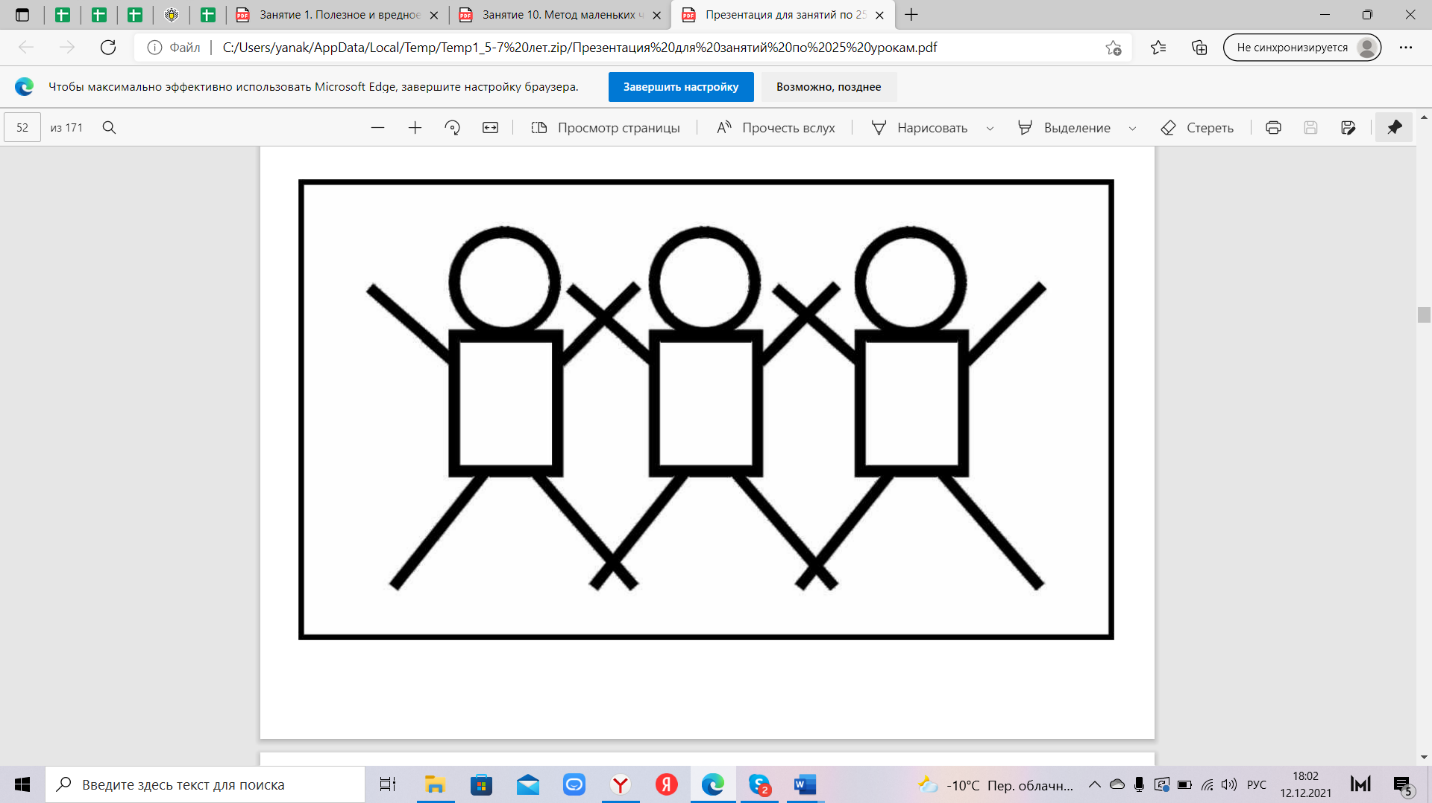 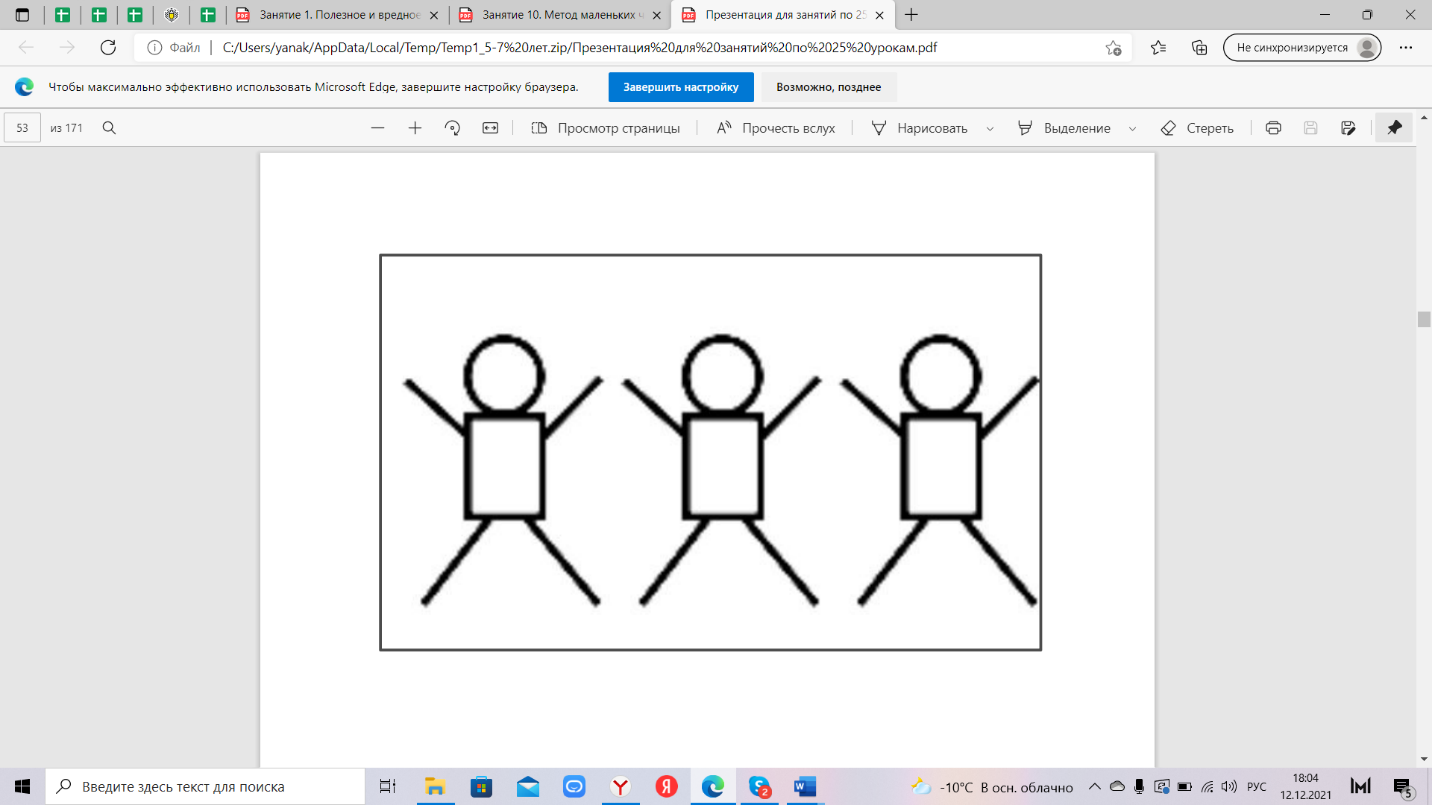 Приложение 2	Пальчиковая гимнастика «Снежинки»Стою и снежинки в ладошку Ритмичные удары пальцами левойловлю. руки, начиная с указательного, по ладони правой руки. Я зиму, и снег, Ритмичные удары пальцами правой и снежинки люблю, руки, начиная с указательного, по ладони левой руки. Но где же снежинки? На вопрос сжать кулаки, на ответ – разжать. В ладошке вода, Куда же исчезли снежинки? Куда? На первый вопрос сжать кулаки, навторой – разжать.Растаяли хрупкие льдинки-лучи... Мелкие потряхивания расслабленными ладонями.Как видно, ладошки мои горячи.Элементы методической структуры совместной и самостоятельной образовательнойдеятельности ЭтапыСодержание этапов занятия  (действия педагога, действия дошкольников)Содержание этапов занятия  (действия педагога, действия дошкольников)Прогнозируемый результатЭлементы методической структуры совместной и самостоятельной образовательнойдеятельности Описание этапаДействия педагогаДействия дошкольниковПрогнозируемый результат1 этап.ОрганизационныйПриветствиеПриветствие детей и гостей. Приветствуют педагога и гостей.Включение в совместную деятельность.Воспитание уважения.2 этап.Мотивационно – ориентировочныСказка про Снежинку.Воспитатель рассказывает про Снежинку, спрашивает у детей какая она.Дальше педагог говорит как летали снежинки и призывает детей к совместной двигательной активности.Дети отвечают.Ребята заинтересованы, выполняют действия по показу воспитателя.Развитие словесно логического мышления.Воспитание познавательного интереса.3 этап.Актуализация субъектного опыта детей, мотивация, целеполагание«Снег полезный или вредный»Знакомство с «методом маленьких человечков»Воспитатель задает вопрос, почему снег полезен.Воспитатель задает вопрос, почему снег вреден.Делается вывод, что в снеге есть хорошее и плохое.Воспитатель рассказывает про то, что все вещества состоят из молекул и называет их «маленькими человечками», показывая, как эти человечки скреплены в твердых веществах и как в жидких.Воспитатель предлагает детям показать, как «маленькие человечки» расположены в разных предметах.Дальше воспитатель рассказывает еще одну тайну снежинки, что снег-это замерзшая вода и Дети отвечают.Дети отвечают.Дети заинтересовано смотрят.Дети встают и либо держатся за руки, изображая твердое вещество, либо не держаться, изображая жидкое вещество. Дети совместно с педагогом, опираясь на мнемотаблицу составляют рассказ о «круговороте воды в природе» (путешествие снежинки)Знакомство детей с противоречиями;Развитие способности видеть неочевидное в очевидном.Познакомить с методом «маленьких человечков»;обобщить представления детей о свойствах твердых веществ;развивать умение анализировать причины;развитие воображения.Закрепление знаний о свойствах воды. Развитие словесно-логического мышления.4. Планирование деятельности;Практическая деятельностьПоследняя тайна снежинкиПодготовка к продуктивной деятельности к рисованию снежинок. Пальчиковая гимнастика «Снежинка» (приложение 2)Рисование снежинок.Воспитатель рассказывает о том, что нет одинаковых снежинок, что все они разные.Воспитатель говорит слова и показывает упражнение.Воспитатель сначала рисует на листе бумаги снежинку воском, а потом покрывает лист бумаги синей акварельной краской.Дети слушают и рассматривают картинки.Дети повторяют за воспитателем.Дети повторяют за воспитателем.Знакомство детей с многообразием снежинок.Развитие мелкой моторики рук.Знакомство с новой техникой рисования. 5 этап.РефлексияАктуализировать все полученные знания. Подведение итогов занятия.Прощание.Воспитатель говорит о том, какие же красивые получились снежинки.Воспитатель просит вспомнить от тем, что поведала им снежинка на занятии.Воспитатель приглашает детей к столу, на котором лежат снежинки и проводит рефлексию, выясняет уровень заинтересованности детей материалом занятия.т предлагает попрощаться со снежинкой и друг с другом и улыбнуться.Дети рассматривают.Дети отвечают.Дети выбирают снежинки по такому принципу:улыбающаяся снежинка — занятие понравилось, было интересно;печальная снежинка — не очень понравилось.Дети прощаются и улыбаются.Формирование грамматически правильной речи.